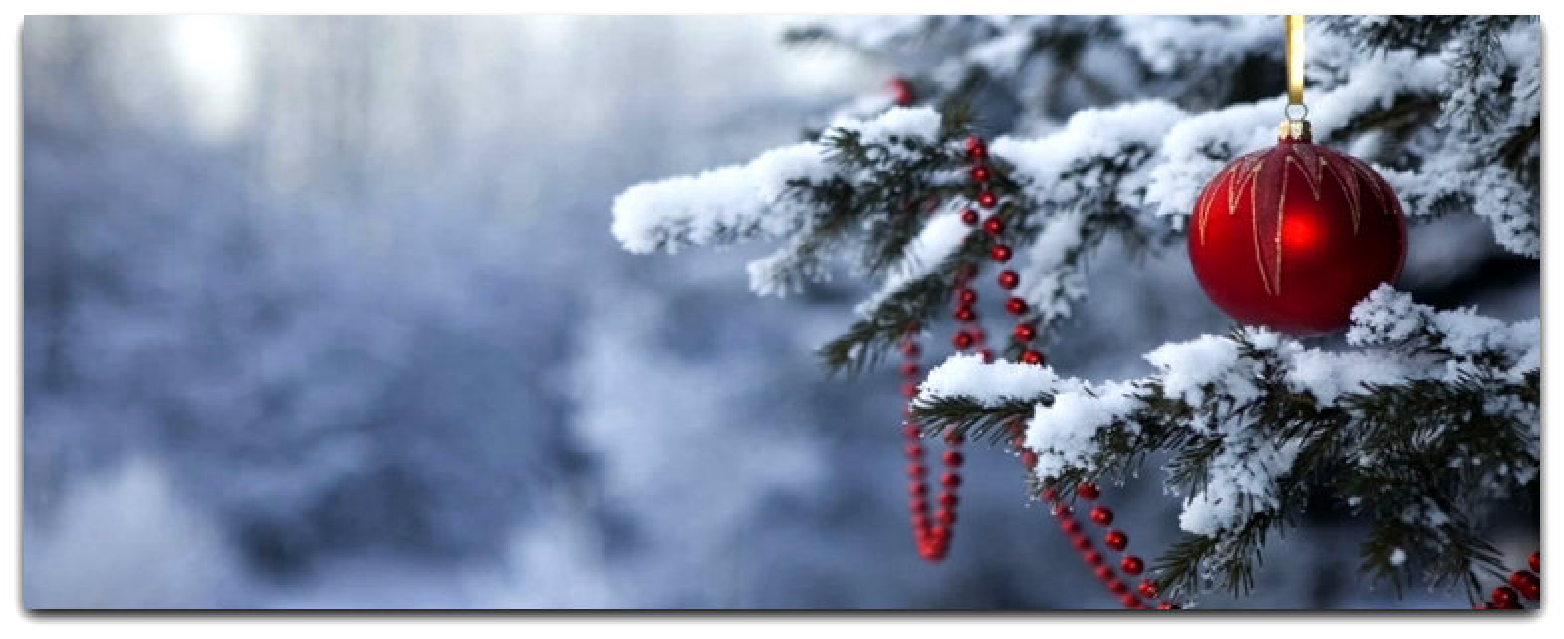 STRAŇAN		     							                Informátor 2020	Na úvod....Vážení spoluobčania,   Opäť sa blíži koniec ďalšieho roka, ktorý môžeme bez nejakých okolkov pomenovať – rok koronavírusu. Iste uznáte, že bol veľmi zvláštny vo všeobecnosti.Vo februári boli parlamentné voľby, ktoré síce priniesli zmenu, ale tiež aj úplne nový jav v podobe Covid 19, s ktorým bojujeme ešte aj teraz. Niekedy sa aj kvôli tomu hádame, respektíve naštrbujeme naše medziľudské vzťahy. Osobne si myslím, že v našej obci to nie je až tak cítiť a aj preto si Vás ako občanov vážim a chcem sa Vám poďakovať, že ste nám ako obci boli nápomocní v rôznych oblastiach. Tiež som rád, že ste tolerantní v tejto zvláštnej dobe pri chápaní rozhodnutí, ktoré musela obec prijať. Iste si pamätáme, druhá časť roka bola kvôli častým dažďom dosť mokrá. Viackrát sme iste viacerí sledovali stav stúpajúcej hladiny potoka v obci. Pripomínam hlavne piatok 24.07.2020, kedy spadol rekordný počet zrážok. Dokonca v ten deň spadlo najviac zrážok v rámci SR. V ten deň som tŕpol, aby neprišla ďalšia búrka, lebo by to dopadlo veľmi zle. Chcel by som pripomenúť a zároveň vysloviť poďakovanie všetkým, ktorí pomáhali chrániť naše spoločné, ale zároveň aj svoje obydlia. Vyzdvihujem pomoc hasičov, ktorí viacerým z nás pomohli. Napriek všetkému zvláštnemu v roku 2020, znova sú tu najkrajšie sviatky –Vianoce. Nabádajú nás k tomu, aby sme v kruhu svojich rodín spoločne zasadli k štedrovečernému stolu a strávili ich určite aj spomienkami na tento rok, ktorý sa o pár dní stane minulosťou. Asi tak je to aj v živote obce. Aj my chceme zhodnotiť rok 2020 a zároveň Vás informovať o tom, čo by sme chceli realizovať v nastávajúcom roku.Jednou z vecí, ktoré som chcel zlepšiť je informovanosť, predovšetkým zasielanie správ na Vaše emailové adresy. Momentálne posielame správy na 80 mailových adries. Ak sa chce niekto pridať, je potrebné, aby ste sa zaregistrovali na webovej stránke obce www.stranske.sk. Ak sa náhodou nechcete takto registrovať, ponúkam jednoduchšiu cestu - a to webová aplikácia „V obraze“, ktorá je tiež na stiahnutie na webe obce, respektíve QR kód, ktorý je dostupný na zastávkach autobusov s označením „V obraze“. Ak urobíte tento krok, aplikácia Vám bude dávať avízo, že bola vydaná nejaká správa zo strany obce a krátke informácie sa dozviete aj vtedy, keď ste napr. v práci a nemáte možnosť počuť oznam v rozhlase. Taktiež touto komunikáciou môžete zaslať aj Vaše návrhy, názory, prípadne niečo, čo by ste chceli zmeniť, spropagovať.Z prevedených prác to bolo preasfaltovanie cesty na Záhumní v rozsahu 500 m2. Pre zabezpečenie bezpečnosti premávky na miestnej komunikácii ul.Podháj boli osadené 3 ks spomaľovačov, nakoľko dochádzalo ku kolíznym situáciam, ako aj ku veľmi rýchlej jazde napriek tomu, že dopravná značka je osadená na maximálnu povolenú rýchlosť 30 km/h. V tejto časti mi nedá nespomenúť aj realizáciu úpravy parkovania pod cintorínom, vylepšenie prístupu na cintorín a odvodnenie časti cesty pod cintorínom. Väčšinu týchto prác realizoval pracovník obce, p.Dávidík. Poslanci OZ boli ústretoví, hlavne pri zabezpečení hodov ako aj aktívnou prácou na rozhodovaní v OZ.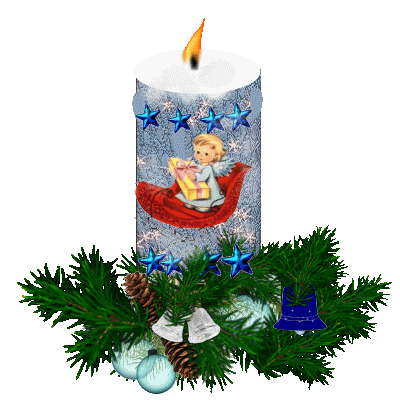 POĎAKOVANIAJe potrebné poďakovať obecnému zastupiteľstvu ako aj ostatným spoluobčanom, ktorí akýmkoľvek spôsobom pomohli pri Hodoch, ktoré sme pre Vás v tomto roku pripravili.Poďakovanie patrí všetkým, ktorí sa angažujú pri zabezpečovaní čistoty obce, ale i kostola a jeho okolia po celý rok a tiež pred hodami. Moje poďakovanie patrí aj p. G. Matiašovskému za opravu náteru strechy na kaplnke pri lipách.Poďakovanie patrí našim hasičom DHZ, športovému oddielu stolného tenisu. Na začiatku roka bola iniciatíva od p. Danky Dolinajovej (za ktoré jej patrí poďakovanie) na stretávanie sa starších spoluobčanov, ktoré sa aj ujalo, ale z dôvodu Covidu muselo byť po necelých 2 mesiacoch prerušené.Ďakujem všetkým zamestnancom obce vrátane pracovníčok kancelárie OcÚ za ich odvedenú prácu. AKCIE  PLÁNOVANÉ NA  ROK  2021Program podujatí, ktoré bude organizovať obec alebo sa spolupodieľať v roku 2021:(Za predpokladu,že sa zlepší epidemiologická situácia)DANE  A POPLATKYDaň z nehnuteľnosti-	sadzby pre rok 2021 sa  nemenia.Daň za psa			zvyšuje sa na sumu 6,00 EURVývoz KO	   -	sadzby pre rok 2021 sa výrazne menia 	Suma za vývoz a uloženie odpadu - 24 EUR/osoba/rok. Hlavný dôvod zvýšenia je 50% nárast poplatku do Envirofondu oproti roku 2020 za uloženie odpadu na skládke. Zároveň chcem pripomenúť, že poplatok mohol byť aj vyšší, ale kedže máme kompostéry, nemuseli sme započítať náklady na riešenie tohto nariadenia. Tie sú určené na odpad biologicky rozložiteľného z domácnosti. Chcem preto požiadať využívajte tieto kompostéry a tí, ktorí ich ešte nemáte zložené bolo by vhodné, aby ste tak učinili a začali využívať na určený účel.Občania ZŤP,ZŤP-S budú platiť sumu 16,80 EUR.Študenti na internátoch, ktorí donesú potvrdenie o návšteve školy (treba doručiť najneskôr do 31.01.2021), budú mať poplatok znížený o 50%.t.j. 12 EUR. Tak ako bolo sľúbené minulý rok, domácnosti, ktoré pravidelne separovali plasty, budú mať zľavu vo výške 2 € na občana v domácnosti.Pre občanov dlhodobo sa zdržujúcich v zahraničí, sa poplatok nevyrubuje (treba to nahlasiť prostredníctvom rodinného príslušníka).Poplatok za drobný stavebný odpad je vo výške 0,0158 €/kg. Poplatky  musia byť zaplatené do 31.07.2021. Ten, kto chce využiť platenie poplatkov na splátky, musí o to požiadať, ale najneskôr do 31.03.2021. Viem, že situácia v domácnostiach nie je jednoduchá, ale potom aj obec má problémy s platením služieb, ktoré platíme vývozcom. Vývozcom KO je firma T+T s.r.o. Žilina.ČISTOTA  V OBCIPosledné roky sa snažíme zlepšovať podmienky na separovanie odpadu. Pribudli nádoby na sklo, VKM a pravidelne sa zbierajú plasty. Napriek tomu ešte veľa našich spoluobčanov znehodnocuje životné prostredie tak, že separujú rôzny odpad pohodením do rieky, resp. na breh  rieky ako i na „ iné“ miesta v našej obci. Dokonca máme aj povinnosť Vás informovať, že správca toku SVP š.p. žiada, aby sa nevysýpal odpad akéhokoľvek druhu na brehy potoka. Už viackrát sa posielali rôzne letáky a aj v roku 2021 bude takýto samostatný leták len o tejto záležitosti.KULTÚRASpolu s  obecným zastupiteľstvom, ale tiež hlavne s pomocou členov našich hasičov sa realizovali viaceré akcie – trojkráľová zabíjačka, fašiangy, hody. Kvôli pandemickým opatreniam sme nemohli uskutočniť deň matiek, stavanie mája, posedenie so staršími spoluobčanmi a adventné trhy. Už tradične najdôležitejšou akciou sú Hody a tohto roku sme do poslednej chvíle rozmýšľali, či vôbec budú .Po dlhej dobe boli iba v nedeľu 23.08.2020. Na začiatok bola sv.omša, ktorou sme si pripomenuli 25 rokov od posviacky kostola. V kultúrnom programe vystúpili: Dychovka Straňanka, skupina FZ melody, Fatranská muzika, skupina Torzo, spevák Ľudo Kašuba a na tanečnej zábave hrala kapela Black Band. Ozvučenie zabezpečil p.Dikant.Z pracovného pohybu okolo zrúcaniny gotického kostola ste isto zistili, že práca na kostole opäť pokročili. Občianske združenie „Obnova slovenskej zeme“ sa veľmi snaží. Práce pokračujú veľmi dobre. Uvedené združenie získava finančné prostriedky iba z grantov, tento rok prispela aj obec z rozpočtu v sume 1500,00 EUR. Podľa množstva financií budú môcť  pokračovať na ďalších prácach.Poďakovanie patrí p. Gašpierikovi z tohto združenia a aj občanom z našej obce, ktorí boli zamestnaní na dobu určitú.NA ČO BY SME CHCELI  UPOZORNIŤZnečisťovanie autobusových zastávok mládežou ohorkami cigariet ako aj okopávanie omietok. Domnievame sa, že doma podobné aktivity nerobia. Bolo by vhodné preventívne upozorniť mládež, aby sa zdržiavali takéhoto konania. Napriek ústnym upozorneniam nedochádza k náprave. Ešte stále sú prípady (aj keď ojedinele) celodenného parkovania áut na chodníku, čím sa znemožňuje prechod chodcov.Ďalšia vec je realizácia rôznych drobných stavieb bez ohlásenia obci. Chcem preto požiadať, že treba najprv dať ohlásenie (existuje tlačivo na webe obce) a až potom robiť realizáciu.ČO BY SME CHCELI  REALIZOVAŤ a ZLEPŠIŤviac informácií na internetovej stránke obcečistotu na  zastávkach autobusovpokúsiť sa o reguláciu časti potoka od č.d 180zmena a doplnok ÚP – dokončenie procesudokončenie kolaudačného konania vodovod ul.Krížnapripraviť projekt na rozšírenie vodovodu začatie konania na výkup pozemkov pod cestu v lokalite Borieoprava kaplnky sv.Jozefa novou maľbouKNIŽNICATento rok bol poznačený situáciou okolo Covidu, takže knižnica musela byť určitú časť roka uzatvorená. Keď bola otvorená, návštevníci mohli byť v knižnici v obmedzenom počte. Pevne verím, že po zlepšení situácie si nájdu cestu členovia knižnice opäť ku svojim knihám.Výpožičné hodiny sú:Streda, štvrtok od 15.00 – 18.00Aj tento rok darovali niektorí občania knihy do knižnice, za čo im patrí veľká vďaka. Z časopisov je k dispozícii Kamarát a Večerník. V knižnici sú aj 2 počítače. Cena za ½ hod. na počítači je 0,13 €, za 1 hod. 0,26 €. Cena tlače je 0,10 €. Podľa údajov sa v knižnici eviduje takmer 5 800 kníh. V najbližšej dobe bude na webovej stránke obce publikovaná kronika obce, ktorú spracoval p.Jozef Ziman.ŠPORTNa vzostupnej úrovni je oddiel stolného tenisu. Má 4 družstvá: družstvo A – hrá 1. ligu –najvzdialenejším mužstvom sú Michalovce , družstvo B – 3. ligu, družstvo C – 4. ligu a družstvo D- 5.ligu. Napriek poskytovaniu telocvične Obecným úradom, by sa im nedarilo bez sponzorov p. Jána Hodása, Michala Matiašovského, ako aj ďalších.MATERSKÁ  ŠKOLA 														Zamestnanci Materskej školy:  	Miriama Bahuľová, poverená vedením  MŠ                                    		Aneta Kasmanová, učiteľka                                                     Simona Chrachalová, učiteľka                                                     Marcela Lieskovská, učiteľka                                    		Iveta Záňová, upratovačkaPočet detí v materskej škole je 33. Tie sú rozdelené na 2 triedy:,,Žabky“ a „Lienky“. Z príspevkov rodičov na čiastočnú úhradu nákladov spojených s hmotným zabezpečením školy sa hradia náklady spojené s aktivitami detí pri vyučovaní. V rámci zapojenia sa do Národného projektu Elektronizácia vzdelávacieho systému regionálneho školstva sa využíva interaktívna tabuľa. Aktivity MŠ organizované počas roka 2020 boli skôr riešené v triedach.Poďakovanie zastupujúcej riaditeľky patrí Rade školy, rodičom a ďalším spolupracujúcim organizáciám i jednotlivcom za spoluprácu.ZÁKLADNÁ ŠKOLA	V tomto školskom roku pracuje  nasledovný učiteľský  kolektív: Riaditeľka		                -	Mgr.Katarína Švajdovátriednou učiteľkou 1. ročníka	     -	Mgr.Veronika Knapcová   triednou učiteľkou 2. ročníka	     -	Mgr.Janka Lichnerovátriednou učiteľkou 3. ročníka	     -	Mgr.Katarína Švajdovátriednou učiteľkou 4. ročníka	     -	PaedDr.Eva Strhárováasistent učiteľa a vyučujúca ANJ       -     Mgr. Petra Jančúchovávyučujúci náboženskej výchovy	     -	katechét Mgr. Milan Jánoš,                                                                                                                   kaplán ICDr.Viktor KuciakKu koncu júna odišli p.učiteľky Eva Smiešková, Lucia Knapcová/MD/ a p. vychovávateľka Júlia Kolibačová.Školský klub detí 			-	Mgr. Oľga Štrbová a Mgr. Petra JančúchováŠkolníčka				-	Jana JančúchováKurič					-	Ján KrajčíZákladná škola Stránske pracovala počas uplynulého roku podľa inovovaného Štátneho a Školského vzdelávacieho programu. Školský vzdelávací program sa zameriava najmä na výučbu anglického jazyka od 1. ročníka a rozšírenie počtu hodín slovenského jazyka a literatúry a matematiky vo všetkých ročníkoch. Prvýkrát v histórii školy bolo prerušené vyučovanie na viac ako 2 mesiace a žiaci, učitelia, ale i rodičia si museli vyskúšať dištančné vzdelávanie, ktoré asi dalo zabrať aj tým zdatnejším. Dokonca aj zápis detí bol realizovaný bez účasti detí elektronickou formou. Z celkového počtu 46 žiakov k 27.06.2020 prospelo 45, čo je 100 %. V súčasnosti navštevuje našu základnú školu 51 žiakov, z toho 5 žiaci si plnia PŠD v zahraničí. Vyučuje sa v 4 samostatných triedach a boli zriadené 2 oddelenia ŠKD s počtom 30 detí. Pedagogický kolektív tvoria 4 učiteľky, 1 asistentka učiteľa a 2 vychovávateľky. Okrem nich ešte dvaja vyučujúci náboženstva. V uplynulom roku pedagogickí zamestnanci absolvovali aktualizačné, atestačné a inovačné vzdelávania s cieľom zvýšiť si svoje kvalifikačné predpoklady a kompetencie na plnenie úloh súvisiacich so strategickými cieľmi školy a pedagogickou koncepciou školy. Na škole pracuje 5 záujmových krúžkov. Pre žiakov sme realizovali niekoľko kultúrno-spoločenských a športových podujatí, akcií a súťaží. Žiaci nemali kvôli Covidu možnosť absolvovať plavecký výcvik, koncoročný školský výlet a ďalšie akcie.Poďakovanie riaditeľky školy ako aj starostu obce patrí rodičom žiakov: p. Jaroslavovi Baránkovi, p. Monike Cigánekovej, p. Petrovi Cigánekovi, p. Lukášovi Jančúchovi, p. Márii Knapcovej, p. Petrovi Knapcovi, p. Martinovi Kolibačovi, p. Jarke Majerčíkovej, p. Danke Rybárovej, Jakubovi Rybárovi a p. Aloisovi Švajdovi, pani riaditeľke Kataríne Švajdovej a pani učiteľkám Eve Strhárovej a Petre Jančúchovej za úpravu vonkajších ihrísk s hracími prvkami. Zvláštne poďakovanie patrí za sponzorské práce, ktoré boli realizované v priestoroch školy a to konkrétne firme p. P. Polka za výmenu podláh v dvoch triedach za vinylové podlahy. Poďakovanie patrí p.Jánovi Knapcovi a firme Prosard za maľovanie jednej triedy a zakúpenie násteniek. Poďakovanie tiež patrí p. Škorvánkovi za výmenu parapiet vo všetkých triedach taktiež sponzorsky a p. Š. Hodásovi za vymaľovanie tried.ŠKOLSKÁ  JEDÁLEŇ					 Žiaci  MŠ a ZŠ majú možnosť sa stravovať v školskej jedálni. Je tu možnosť stravovania sa aj pre ostatných občanov obce, najmä dôchodcov, ktorí to využívajú v počte 14. V jarných mesiacoch kvôli prerušenej výučbe sa nemohla využívať ŠJ. Chceme ponúknuť odoberanie stravy aj ostatným dôchodcom, ktorí by mali záujem o stravovanie aj s možnosťou dovozu. Obed je v hodnote 2,80 EUR, dôchodcovia platia podľa  výšky dôchodku v rozmedzí od 2,40EUR  – 2,80 EUR. Zvyšok dopláca  obec. Ceny obedov sú nasledovné:Deti MŠ		-	1,52 €Žiaci ZŠ		-	1,23 €Zamestnanci obce	-	2,80 €	(celková suma)Dôchodcovia,  v rozmedzí od 2,40 – 2,80 € Činnosť ŠJ zabezpečujú :	Vedúca jedálne 		- p. Adriana Mačejáková (zatiaľ poverená vedením)Hlavná kuchárka 		- p. Zuzka GabčíkováPomocná prac. sila 	           - p. Adriana MačejákováK 31.08.2020 odišla do dôchodku dlhoročná vedúca p. Viera Mičechová.ŠTATISTIKA k 21. 12. 2020Počet obyvateľov: 	896	     - prihlásení: 	12- odhlásení: 	  9- zomrelí: 	  6- narodení:	12Narodení:                                                         		Kristína Krajčiová    		       	Liliana Kucz                     	Zoja Macáková	                            	Saskia Slezák                  	Samuel Šušota                                 	Richard Čišecký                   	Klára Turiaková                          		Petra Dolinayová                  	Ema Rožnovská                                 	Eliška GallováMichal Hanschild                                	Ester Nguyenová		Pripomínam, že aj pre rok 2021 platí VZN č. 3/2013 o poskytnutí jednorazového príspevku pri narodení dieťaťa vo výške  100,00  €.V našej obci  v  roku  2020  zomrelí  nasledovní občania: Milan Kasman	      		74 rokov         	Jozefína Gabčíková  92 rokovPeter Knapec                                68 rokov         	Anna Valicová           75 rokovMelánia Lingešová                 	 88 rokov           	Jožko Ursík              46 rokovRodinám zosnulých prejavujem úprimnú sústrasť nad úmrtím zosnulého člena rodiny.Obecný úrad Stránske:Hodiny pre verejnosť :		Pondelok	  7.30	-	15.30					Utorok	              7.30	-	15.30					Streda		  7.30	-	17.00					Štvrtok	    nestránkový deň					Piatok		  7.30	-	14.00Obedňajšia prestávka				12.00	-	13.00Telefónne číslo: 	041-5493745Telefón starosta:	0905951744 Emailová adresa (nová!!!):	podatelna@stranske.sk ,  starosta@stranske.sk Web stránka:	www.stranske.skVšetkým spoluobčanom požehnané Vianočné sviatky, zdravie, šťastie po celý rok „2021“  prajú poslanci OZ a     Jaroslav  M i t a š        	      starosta obce13.02.2021Fašiangy (ak to dovolí situácia, bez zábavy)30.04.2021stavanie mája02.05.2021sv. omša pri studničke sv. Floriána14.05.2021Deň matiek (piatok)31.05.2021Váľanie mája12.06.2021Deň detí22.08.2021Hody (nedeľa)19.10.2021posedenie so staršími26.11.2021Adventné trhy (piatok)05.12.2021Mikuláš (nedeľa)